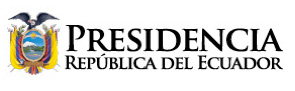 INAUGURACIÓN DE LA UNIDAD EDUCATIVA “GUACHALÁ-MITAD DEL MUNDO” EN EL CANTÓN CAYAMBE		Cayambe, noviembre 13 / 2018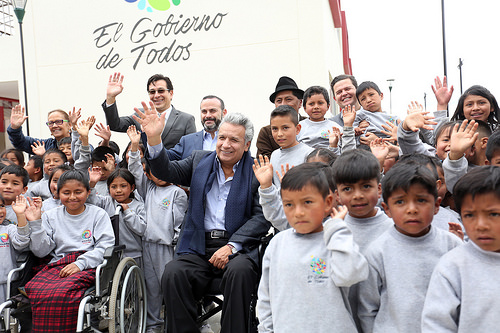 No saben lo placentero que es estar con ustedes este momento, acompañado de estas dignas autoridades que me han dado el privilegio de estar en la mesa directiva. Pero fundamentalmente, el haber podido sentir el cariño de nuestros niños. ¡Así de linda es nuestra gente!Recuerdo que hace bastante tiempo, en compañía de mi querido amigo Javier Ascázubi —uno de los dueños de esta hacienda—, teníamos el privilegio de pasear por estos sitios a caballo, y admirar el paisaje.Estaba bien utilizada la tierra y era bastante productiva la hacienda. Pero sin duda, ahora está muchísimo mejor utilizada, porque se ha convertido en escuela.Una escuela, mi querido amigo y ministro Fánder Falconí, significa la esperanza, el futuro, los sueños, las ilusiones que se cristalizan y se vuelven realidad.Aquí, al pie del majestuososo Cayambe, que también lo visitábamos con frecuencia, quiero agradecerles por haberme invitado a la Unidad Educativa “Guachalá-Mitad del Mundo”.Guachalá era la hacienda más grande de la serranía ecuatoriana y andina. Era un referente de productividad. Esta tierra es rica, fecunda. Pero ahora va a producir mucho más, porque va a producir educación, ciencia, conocimiento, investigación.A esta Unidad Educativa debemos convertirla en un referente de la calidad que se puede imprimir a la educación, para orientar a nuestros niños y jóvenes hacia un futuro cada vez más luminoso.Por eso mi saludo cordial, cariñoso, a los alumnos, a los maestros, al personal administrativo y a las autoridades de esta hermosísima unidad educativa.En primer lugar, mi agradecimiento señor alcalde. Por favor, usted transmita al gobierno municipal el agradecimiento del gobierno, pero sobre todo del pueblo ecuatoriano, por haber donado este terreno. ¡Por favor, un aplauso al señor alcalde!Antes de que entreguemos esta unidad, él ya estaba entregando otro terreno para otra unidad educativa.Esa es la forma de trabajar: sin banderas políticas, sin egoísmos, sin agendas por debajo de la mesa, sin agendas ocultas. Pensando siembre en el bien común, que —en este caso— es el bienestar de nuestros niños y jóvenes¡Qué diferente sería nuestro Ecuador, si todos pensáramos así, cada día de nuestras vidas! Por mi tarea de gobernante suelo recorrer el país entregando obras. Pero siempre, entregar un centro educativo me llena de muchísima más emoción. En nuestra gestión hemos entregado ya un centenar de unidades educativas nuevas o repotenciadas, en todo el territorio nacional. Y recuerden que tenemos además el programa “ABC”. Y hemos conseguido ya que 250 mil personas vuelvan a estudiar.Aquellos que abandonaron los estudios por trabajo, por lejanía, porque le cerraron la escuela comunitaria a la cual se le hacía fácil llegar. Pero ahora, con este programa diseñado por el Ministerio de Educación, que hemos denominado “Todos ABC”, todos pueden vincularse a este ejercicio maravilloso que es estudiar, aprender, conocer, investigar. Aprender para mejor comprender la vida, la naturaleza, la sociedad y el pensamiento, y mejor actuar en la vida. Y sacarle provecho a la naturaleza, en beneficio de la naturaleza y de los seres humanos.Este gobierno ha invertido en educación 700 millones de dólares. ¡Esa es la inversión pública que nos interesa, porque beneficia a todos! ¡El aprendizaje nunca será un gasto, la educación nunca será un gasto! Cuando ponemos un dólar en la educación de niños y jóvenes, estamos invirtiendo para el futuro. Para que ustedes no tengan las dificultades que tenemos nosotros en la actualidad. Para que ustedes construyan su propio futuro.¡Jamás será un gasto y jamás puede detenerse! Hemos dicho y repetido, que el camino más corto para salir de la pobreza es la educación.Aquí viene la respuesta de ustedes niños y jóvenes. ¡A esforzarse! Es verdad que parte fundamental de la vida, del deambular, del devenir de un joven, de un niño, es jugar. ¡Jueguen y jueguen mucho! ¡Diviértanse mucho! Pero el momento del aula, a estudiar, a aprender, a comprender, a investigar, a adentrarse en la profundidad del conocimiento. La educación tiene que ser excelente, así como ésta. Con instalaciones de calidad: con acceso a internet. No puede ser que un niño, porque es campesino, no tenga acceso a los adelantos de la ciencia, de la tecnología. ¡No puede ser!Hay que dar las mismas oportunidades a todos. E instalaciones como estas, a veces no tienen ni siquiera las escuelas privadas.¡De eso se trata! ¡Lo mejor a los más pobres, lo mejor a nuestros campesinos, en educción, en salud, lo mejor!Acceso a internet, a laboratorios, a bibliotecas, a canchas. Además del desayuno escolar, útiles y uniformes escolares. He conocido el espacio verde. Debo confesar que fue idea de mi esposa. Me decía que cuando construyamos los barrios para “Casa para todos”, los entregamos con un espacio verde en el cual los adultos, los jóvenes, los viejecitos, los niños, siembren hortalizas, frutas, verduras. Y el fin de semana se reúnan para cosechar y hacer una “pampa mesa”. Qué maravilla, rescatar esta milenaria tradición de comer todos juntos. De poder departir con el vecino, con el amigo, con la persona que apenas saludo al paso. Pues hagan las “pampa mesas”. La minga, la jocha, son hermosas herencias de una tradición milenaria. Es importante una buena infraestructura, pero no sirve de nada si no tenemos buenos maestros. Por eso, también, estamos empeñados en seguir capacitando a los docentes. Mi padre fue profesor, mi madre fue profesora, en Nuevo Rocafuerte, donde el río Napo topa con la frontera con el Perú. Ahí daban clases mi papá y mi mamá. En un lugar donde se demoraba 32 días en canoa para llegar al primer centro poblado. A veces les tocaba curar a los niños de las picaduras de serpientes e insectos.Así de maravillosos son nuestros maestros. Yo fui profesor durante quince años. Fue una época hermosa. Y fui profesor de jóvenes como ustedes. ¡Qué maravilla!Queridos docentes: no olvidar la esencia del maestro. Él es el reemplazo del padre en el aula. Pero jamás el niño debe prescindir de los dos. El uno orienta en valores en la casa. Y el otro orienta para fortalecer los valores, la ética, la moral, en el aula.Ustedes tienen en las manos la arcilla más preciosa para formar el futuro del Ecuador.Cualquier cosa que ustedes hagan en favor de ellos, o lo que se haga para lesionarlos, dejará una impronta que no se borrará nunca. El momento en que el profesor pasa el dosel del aula, debe olvidarse absolutamente de sus problemas. Y debe dedicar todo su esfuerzo, todo su cariño, a formar esa arcilla de futuro que son nuestros niños.En esta unidad, hemos invertido 6 millones de dólares, entre obra física y equipamiento. Y está previsto que aquí estudien 1.100 alumnos de las comunidades: Cangahua bajo, Santa Rosa de Pingulmi, Santa Marianita, Pitaná, Asociación de Pitaná, San Luis de Guachalá, Cuniburo y La Josefina. Está en un lugar estratégico, equidistante de las comunidades. ¡Qué bueno, para que los chicos no tengan que movilizarse largas distancias! Ya no hay pretexto de que la escuela queda lejísimos.¡A caminar! Y mientras se camina, se va pensando, se va soñando, se va jugando. La principal tarea de un niño es jugar, y el profesor debe aprender a amalgamar la actividad lúdica con el conocimiento y la recreación.Lo mejor de todo es que la Unidad Educativa “Guachalá-Mitad del Mundo” fue construida con participación activa de la comunidad. ¡Qué grato ver el nuevo Ecuador en acción! ¡Todos poniendo el hombro por el futuro de nuestros hijos! Felicitaciones por ese trabajo conjunto, por ese trabajo comprometido y solidario.Este es un ejemplo que vamos a seguir replicando en el país. En el nuevo modelo de escuela se privilegia la madera, el bambú que se produce en nuestra tierra. Y además es más económico.Siempre debemos recordar que la educación es tarea de todos, porque el futuro es tarea de todos. Queridos amigos, les tengo una muy buena noticia:Hoy ponemos en marcha el proyecto de nueva infraestructura educativa, que busca incrementar el acceso de la población en edad escolar.Se han establecido los estándares que deben cumplir —poco a poco— todas las instituciones educativas, para alcanzar niveles óptimos de calidad.Además de cumplir con la tarea de educar, buscamos que sean centros de participación comunitaria, que promuevan el desarrollo de cada localidad.No olviden, señores profesores y autoridades, hay que promover el desarrollo de la comunidad en desarrollo conjunto con los gobiernos locales.Nadie mejor que quienes conforman los gobiernos locales, que están cerca de la comunidad, para escuchar el clamor, los pedidos, las ambiciones de futuro de su comunidad.Una vez más, a todos un profundo gracias. Gracias a la comunidad por su espíritu solidario, y una cálida felicitación porque éste es un ejemplo que ven e imitarán sus hijos. Con emoción y mucho orgullo, declaro inaugurada la Unidad Educativa “Guachalá-Mitad del Mundo”, ejemplo para Ecuador.Les corresponde a ustedes, autoridades, maestros, personal técnico y administrativo, papitos, mamitas, abuelitos, alumnos... velar por su buen funcionamiento. ¡Cuídenla, así como cuidan a sus hijos! Estos niños nos van a llenar de orgullo en el futuro. Por eso aprovechemos esta infraestructura del mejor modo, porque es obra de sus manos y está a su servicio.Es obra del pueblo ecuatoriano. Mi abrazo cariñoso para ustedes en este día de fiesta, queridas hermanas y hermanos. ¡Que este huasipichai sea inolvidable! Qué lindo suena huasipichai ¿verdad?¡Disfrutémoslo!Muchas gracias. LENÍN MORENO GARCÉSPresidente Constitucional de la República del Ecuador